Подведены итоги социальной акции «Социальная инициатива «Поделись знанием!»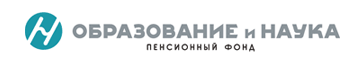 Общероссийский Профсоюз образования совместно с отраслевым пенсионным фондом «Образование и наука» в рамках повышения финансовой грамотности работников образования в части их пенсионного обеспечения провел с 01 по 25 июня 2014 года акцию: «Социальная инициатива «Поделись знанием!».Задачей акции было  оказание профсоюзными активистами,  обладающими  знаниями   в области пенсионного обеспечения, осмысленно выбравшими путь увеличения пенсии посредством сохранения и приумножения накопительной пенсии и  застрахованными в отраслевом  пенсионном фонде «Образование и наука», помощи коллегам и  друзьям в определении их пенсионного будущего.По итогам акции Победителем признан главный специалист по Молодежной политике  Администрации МР «Могойтуйский район», Член Забайкальской Ассоциации молодых педагогов  Гармажапов Ринчин Чойжиевич, которому будет вручен главный приз.Поздравляем!